Н А К А З21.05.2018    				          № 119 	На виконання частини 8 ст. 12 Закону України «Про освіту», ст. 16 Закону України «Про загальну середню освіту», «Про запобігання корупції», відповідно до Положення про державну підсумкову атестацію учнів (вихованців) у системі загальної середньої освіти, затвердженого наказом Міністерства освіти і науки України від 30.12.2014 № 1547, зареєстрованого в Міністерстві юстиції України 14.02.2015 за № 157/26602, та підпунктів 1, 3, 4, 5 пункту 2 наказу Міністерства освіти і науки України від 31.07.2017 № 1103 «Деякі питання проведення в 2018 році зовнішнього незалежного оцінювання результатів навчання, здобутих на основі повної загальної середньої освіти», зареєстрованого в Міністерстві юстиції України 16.08.2017 за № 1014/30882, із змінами, Порядку переведення учнів (вихованців) загальноосвітнього навчального закладу до наступного класу, затвердженого наказом Міністерства освіти і науки України від 14.07.2015 № 762, зареєстрованого в Міністерстві юстиції України 30.07.2015 за № 924/27369, Положення про золоту медаль «За високі досягнення у навчанні» та срібну медаль «За досягнення у навчанні», затвердженого наказом Міністерства освіти і науки України від 17.03.2015 № 306, зареєстрованого у Міністерстві юстиції України 31.03.2015 за № 354/26799, враховуючи листи Міністерства освіти і науки України від 07.06.2017 № 1/9-315 «Про структуру 2017/2018 навчального року та навчальні плани загальноосвітніх навчальних закладів», від 31.01.2018 №1/9-66 «Про організоване завершення 2017/2018 н.р. та особливості проведення ДПА у закладах загальної середньої освіти», наказу Департаменту науки і освіти Харківської обласної державної адміністрації від 16.03.2018 № 67 «Про організоване закінчення 2017/2018 навчального року та проведення державної підсумкової атестації учнів 4, 9, 11(12)-х класів закладів загальної середньої освіти усіх типів і форм власності Харківської області», наказу Департаменту освіти Харківської міської ради від 27.03.2018 № 60 «Про порядок організованого закінчення 2017/2018 навчального року та проведення державної підсумкової атестації учнів 4-х,  9-х, 11(12)-х класів закладів загальної середньої освіти усіх типів і форм власності м. Харкова», наказу Управління освіти адміністрації Основ’янського району Харківської міської ради від 27.03.2018 №100 «Про порядок організованого закінчення 2017/2018 навчального року та проведення державної підсумкової атестації учнів 4-х, 9-х, 11(12)-х класів закладів загальної середньої освіти району», плану роботи Управління освіти на 2018 рік, з метою здійснення контролю за об’єктивністю та відповідністю виставлення у додатки до документів про базову та повну загальну середню освіту балів про рівень навчальних досягнень учнів до отриманих ними підсумкових балів, які виставлені до класних журналів, книг обліку та видачі документів про базову та повну загальну середню освітуНАКАЗУЮ:	1. Затвердити склад районної комісії та протоколи для проведення експертизи (додатки 1, 2, 3).	2. Членам комісії  провести експертизу об’єктивності та відповідності виставлених у додатках до документів про базову та повну загальну середню освіту балів про рівень навчальних досягнень учнів 9-х та випускних11(12)-х класів до отриманих ними підсумкових балів, які виставлені до класних журналів, книг обліку та видачі свідоцтв про базову загальну середню освіту та книг обліку та видачі атестатів про повну загальну середню освіту. До 07.06.2018 (базова)До 23.06.2018 (повна)3. Головному спеціалісту Управління освіти Дерев’янко Т.Є. узагальнити результати експертизи у довідці.До 10.07.20184. Керівникам закладів загальної середньої освіти району:4.1. Забезпечити контроль за об’єктивністю та відповідністю виставлення педагогічними працівниками у додатки до документів про базову та повну загальну середню освіту балів про рівень навчальних досягнень учнів 9-х та випускних 11(12)-х класів до отриманих ними підсумкових балів, які виставлені до класних журналів, книг обліку та видачі свідоцтв про базову загальну середню освіту та книг обліку та видачі атестатів про повну загальну середню освіту.До 07.06.2018 (базова)До 23.06.2018 (повна)4.2. Скласти накази по закладах освіти «Про перевірку об’єктивності виставлення балів про рівень навчальних досягнень учнів 9-х та випускних 11(12)-х класів та відповідності заповнення документів про базову та повну загальну середню освіту нормативним вимогам».До 07.06.2018 (базова)До 23.06.2018 (повна)4.3. Скласти акти «Про перевірку об’єктивності виставлення балів про рівень навчальних досягнень учнів 9-х та випускних 11(12)-х класів та відповідності заповнення документів про базову та повну загальну середню освіту нормативним вимогам» та надати один примірник до Управління освіти (додаток 4). До 07.06.2018 (базова)До 23.06.2018 (повна)5. Завідувачу ЛКТО Управління освіти Остапчук С.П. розмістити даний наказ на офіційному сайті Управління освіти.До 01.06.20186. Контроль за виконанням наказу залишаю за собою.Начальник Управління освіти	                         	О.С.Нижник				                                   З наказом ознайомлені:Гонська С.О.                                      Толоконнікова М.В.Дерев’янко Т.Є.                                 Стецко О.М.Надточій О.І.                                      Остапчук С.П.Дерев’янко Додаток 1до наказу Управління освітивід 21.05.2018 №119Склад районної комісії для проведення експертизи об’єктивності та відповідності виставлених у додатках до документів про базову та повну загальну середню освіту балів про рівень навчальних досягнень учнів 9-х та випускних11(12)-х класів до отриманих ними підсумкових балів, які виставлені до класних журналів, книг обліку та видачі свідоцтв про базову загальну середню освіту та книг обліку та видачі атестатів про повну загальну середню освітуНачальник Управління освіти                                                       О.С.НижникДерев’янко Додаток 2до наказу Управління освіти від 21.05.2018 №119ПРОТОКОЛекспертизи об’єктивності та відповідності виставлених у додатках до документів про базову загальну середню освіту балів про рівень навчальних досягнень учнів 9-х класів до отриманих ними підсумкових балів, які виставлені до класних журналів, книг обліку та видачі свідоцтв про базову загальну середню освіту ЗЗСО №  	Зауваження, рекомендації: Експерти	Директор ЗЗСО	                                                Дата проведення експертизи   	 2018Начальник Управління освіти                                                       О.С.НижникДерев’янко Додаток 3до наказу Управління освіти від 21.05.2018 №119ПРОТОКОЛекспертизи об’єктивності та відповідності виставлених у додатках до документів про повну загальну середню освіту балів про рівень навчальних досягнень учнів випускних11(12)-х класів до отриманих ними підсумкових балів, які виставлені до класних журналів, книг обліку та видачі атестатів про повну загальну середню освіту ЗЗСО №  	Зауваження, рекомендації: Експерти  Директор ЗЗСО ________________________	Дата проведення експертизи   	 2018Начальник Управління освіти                                                       О.С.НижникДерев’янко Додаток 4до наказу Управління освіти від 21.05.2018 №119ЗАТВЕРДЖУЮДиректор ЗЗСО___________П.І.Б.___________2018Актперевірки об’єктивності та відповідності виставлених у додатки до атестатів/свідоцтв про повну/базову загальну середню освіту балів про рівень навчальних досягнень учнів до отриманих ними підсумкових балів, які виставлені в класні журнали, книги реєстрації обліку й видачі документів про освіту Комісією (назва закладу освіти) у складі:______________________________________________________________________________________________________________________________________________________________________________________________________ (дата)       здійснено перевірку об’єктивності та відповідності виставлених у додатки балів до отриманих учнями підсумкових балів, які виставлені в класні журнали, книги реєстрації обліку й видачі документів про освіту.	Під час перевірки встановлено наступне:- всього випускників ____ класів - _______;- одержують ____________ про повну/базову загальну середню освіту - ______;- заповнено додатків - _______;- зіпсовано додатків - _____ (вказати серію, № кожного додатка.)Додатки зіпсовані з таких причин (вказати хто і з яких причин зіпсував):_________________________________________________________________________________________________________________________________________________________________________________________________________________________________________________________________________________________________________________________________________________________________________________________________Встановлено такі порушення при заповнені додатків:_________________________________________________________________________________________________________________________________________________________________________________________________________________________________________________________________________________________________________________________________________________________________________________________________Встановлено такі порушення при заповнені книги обліку й видачі документів:_________________________________________________________________________________________________________________________________________________________________________________________________________________________________________________________________________________________________________________________________________________________________________________________________Члени комісії:_____________________                                                          __________________________________                                                          _____________Директор ЗЗСО:____________________                                                             _____________Начальник Управління освіти                                                       О.С.НижникДерев’янко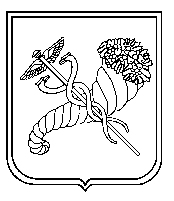 Про організацію проведення експертизи об’єктивності та відповідності виставлених у додатках до документів про базову та повну загальну середню освіту балів про рівень навчальних досягнень учнів до отриманих ними підсумкових балів, які виставлені до класних журналів, книг обліку та видачі документів про базову та повну загальну середню освіту в 2017/2018 навчальному році№ з/п   Назва ЗНЗЧлени комісії1ХЗОШ №10Гонська С.О., методист РМЦ Управління освіти2ХЗОШ №7 ХГ №12, ХСШ  №66ХВ(З)Ш №3Дерев’янко Т.Є., головний спеціаліст Управління освіти3ХЗОШ  №35ХЗОШ №41Стецко О.М., методист РМЦ Управління освіти4ХЗОШ №48 ХГ №34Толоконнікова М.В., методист РМЦ Управління освіти5ХЗОШ  №53 ХЗОШ №120Надточій О.І., завідувач РМЦ Управління освіти№з/пДжерелаінформаціїНапрямки експертизиЗауваження, пропозиції(Конкретно вказати П. І.Б. вчителя, предмет викладання, / класного керівника, клас,             № сторінки відповідного журналу/ № свідоцтва, додатка, характер порушення)1Класніжурнали9-х класівОб’єктивність виставлення  семестрових, скоригованих семестрових, річних балів, ДПА (відповідність протоколам ДПА).1Класніжурнали9-х класівВідповідність виставлення балів на предметних сторінках та зведеному обліку навчальних досягнень.1Класніжурнали9-х класівНормативність визначення претендентів на отриманнясвідоцтв з відзнакою 1Класніжурнали9-х класівОбумовлення виправлень, скріплення печаткою закладу, підписом директора.  Допущені такі виправлення:1Класніжурнали9-х класівНаявність пояснювальних вчителів з приводу допущених виправлень.2Акти перевірокдокументації в 9-х кл.Оформлення відповідно до Інструкції з ведення ділової документації2Акти перевірокдокументації в 9-х кл.Об’єктивність.3Книгиобліку та видачі свідоцтвпро базовузагальну середню освіту1. Нормативність ведення. 1.1.Пронумерована, прошнурована, підписана начальником УО, інспектором, скріплена печаткою УО, підписана директором, скріплена печаткою ЗЗСО.Нормативно/не нормативно (підкреслити).Виявлено недоліки: ..3Книгиобліку та видачі свідоцтвпро базовузагальну середню освіту1.2. Ведення І частини книги  (Облік бланків)1.2.1. Одержання:- зазначення серії та номерів бланків свідоцтв звичайного зразка, з відзнакою; бланків додатків до свідоцтв, їх кількості;- дата одержання і підстава для облікування;Одержано:1. Бланків свідоцтв звичайного зразка - ____ шт.    (ХА №__________ - №____________);Бланків додатків - _____ шт.  (серія _____№_____________ - №___________);Бланків свідоцтв з відзнакою - ______ шт.(ХА № _______________________________).Підтвердження замовлення на виготовлення документів про освіту: дата _________,                 вих. № ________).3Книгиобліку та видачі свідоцтвпро базовузагальну середню освіту1.2.2. Витрачення:- зазначення серії та номерів бланків свідоцтв звичайного зразка, з відзнакою; бланків додатків до свідоцтв, їх кількості;- підстава для видачі;- підпис начальника УО або головного спеціаліста про одержання від школи решти чистих бланків, а також зіпсованих із зазначенням їх номерів.Видано:1. Бланків свідоцтв звичайного зразка - ____ шт.    (ХА №__________ - №____________);Бланків додатків - _____ шт.  (серія _____№_____________ - №___________);Бланків свідоцтв з відзнакою - ______ шт.(ХА № _______________________________).Протокол педради: дата _________,                 № _____).Повернено:       причина: 3Книгиобліку та видачі свідоцтвпро базовузагальну середню освіту1.3. Ведення ІІ частиникниги ( Облік видачі бланків ):- нумерація,- № свідоцтв,- № додатків,- П. І. Б. ( повністю),-	- заповнення всіх граф відповідно до форми,-	- підпис особи, що видала документ,- зазначення нагородження,- обумовлення допущених виправлень, скріплення їх печаткою, - відповідність назв навчальних предметів робочому навчальному плану,- відповідність виставлених оцінок даним класних журналів,-  відповідність виставлення середнього балу свідоцтва вимогам;-	- чітке й охайне виконання записів.Допущено такі недоліки:виправлення: ….невідповідність: …..3Книгиобліку та видачі свідоцтвпро базовузагальну середню освіту1.4. Реєстрація дублікатів свідоцтв:- у І частині книги,- у ІІ частині книги.3Книгиобліку та видачі свідоцтвпро базовузагальну середню освіту1.5. Реєстрація свідоцтв екстернів.Облік отриманих документів (дата отримання документів, підстава для отримання: замовлення на виготовлення свідоцтв про базову загальну середню освіту від     _._ 	.20...р., підтвердження на виготовлення свідоцтв про базову загальну середню освіту з відзнакою від   	. 20...р. .Для вечірньої школи3Книгиобліку та видачі свідоцтвпро базовузагальну середню освітуОблік виданих  документів (підстава для видачі: протокол педради від __________20___ №       ).Для вечірньої школи3Книгиобліку та видачі свідоцтвпро базовузагальну середню освітуВідповідність  балів, виставлених у  класних журналах та книгах обліку та видачі свідоцтв.Для вечірньої школи4Додатки досвідоцтвВідповідність  балів, виставлених у  книгах обліку та видачі свідоцтв та додатках до свідоцтв.№з/пДжерелаінформаціїНапрямки експертизиЗауваження, пропозиції(конкретно вказати П. І.Б. вчителя, предмет викладання, / класного керівника, клас,            № сторінки відповідного журналу/ № атестата, додатка, характер порушення)1Класніжурнали11-х класівОб’єктивність виставлення  семестрових, скоригованих семестрових, річних балів, ДПА (відповідність протоколам ДПА).1Класніжурнали11-х класівВідповідність виставлення балів на предметних сторінках та зведеному обліку навчальних досягнень.1Класніжурнали11-х класівНормативність визначення претендентів на отриманняатестатів з відзнакою (ЗМ, СМ).1Класніжурнали11-х класівОбумовлення виправлень, скріплення печаткою закладу, підписом директора. Допущені такі виправлення:1Класніжурнали11-х класівНаявність пояснювальних вчителів з приводу допущених виправлень.2Акти перевіроквипускної документації в 11-х кл.Оформлення відповідно до Інструкції з ведення ділової документації2Акти перевіроквипускної документації в 11-х кл.Об’єктивність.3Книгиобліку та видачі атестатівпро повнузагальну середню освіту3.1. Нормативність ведення: пронумерована, прошнурована, підписана начальником УО, інспектором, скріплена печаткою УО, підписана директором, скріплена печаткою ЗНЗ.Нормативно/не нормативно (підкреслити).Виявлено недоліки: ..3Книгиобліку та видачі атестатівпро повнузагальну середню освіту3.2. Ведення І частини книги  (Облік бланків)3.2.1. Одержання:- зазначення серії та номерів бланків атестатів звичайного зразка, з відзнакою; бланків додатків до атестатів, їх кількості;- дата одержання і підстава для облікування Одержано:1. Бланків атестатів зв. зразка - ____ шт.    (ХА №__________ - №____________);Бланків додатків - _____ шт.  (серія _____№_____________ - №___________);Бланків атестатів з відзнакою - ______ шт.(ХА № _______________________________).Підтвердження замовлення на виготовлення документів про освіту: дата _________,                 вих. № ________).3Книгиобліку та видачі атестатівпро повнузагальну середню освіту3.2.2. Витрачення:- зазначення серії та номерів бланків атестатів звичайного зразка, з відзнакою; бланків додатків до атестатів, їх кількості;- підстава для видачі (№, дата протоколу педради);- розпис нач. УО або головного спеціаліста про одержання від школи решти чистих бланків, а також зіпсованих із зазначенням їх номерів.   Видано:1. Бланків атестатів зв. зразка - ____ шт.    (ХА №__________ - №____________);Бланків додатків - _____ шт.  (серія _____№_____________ - №___________);Бланків атестатів з відзнакою - ______ шт.(ХА № _______________________________).Протокол педради: дата _________,                 № _____).Повернено: причина: 3Книгиобліку та видачі атестатівпро повнузагальну середню освіту3.3. Ведення ІІ частиникниги (Облік видачі бланків ):  - нумерація,  - № атестатів,  - № додатків,  - П. І. Б. (повністю),  - заповнення всіх граф відповідно до форми,  - підпис особи, що видала документ,  - зазначення нагородження,  - обумовлення допущених виправлень, скріплення їх печаткою,   - відповідність виставленихоцінок даним класних журналів,  - відповідність і правильність виставлення середнього балу атестата,  - чітке й охайне виконання записів.  Допущено такі недоліки:виправлення: ….невідповідність: …..інше:3Книгиобліку та видачі атестатівпро повнузагальну середню освіту3.4. Ведення ІІІ частини книги (Облік видачі срібних та золотих медалей).3Книгиобліку та видачі атестатівпро повнузагальну середню освіту  3.5. Реєстрація дублікатів атестатів:- у І частині книги,- у ІІ частині книги.3Книгиобліку та видачі атестатівпро повнузагальну середню освіту  3.6. Реєстрація атестатів екстернів.3.6.1. Облік отриманих документів (дата отримання документів, підстава для отримання: замовлення на виготовлення атестатів про повну загальну середню освіту від     _._ 	.20...р., підтвердження на виготовлення атестатів про повну загальну середню освіту з відзнакою від   	. 20...р.)Для вечірньої школи3Книгиобліку та видачі атестатівпро повнузагальну середню освіту3.6.2. Облік виданих  документів (підстава для видачі: протокол педради від __________20___ №       ).Для вечірньої школи3Книгиобліку та видачі атестатівпро повнузагальну середню освіту3.6. 3. Відповідність  балів, виставлених у  класних журналах та книгах обліку та видачі атестатів.3.6. 4. Відповідність і правильність виставлення  середнього балу атестатаДля вечірньої школиДля вечірньої школи4Додатки доатестатів4.1. Відповідність  балів, виставлених у  книгах обліку та видачі атестатів та додатках до атестатів.4.2. Відповідність і правильність виставлення середнього балу атестата